中国科学院青岛生物能源与过程研究所泛能源大数据与战略研究中心博士后招聘启事中国科学院青岛生物能源与过程研究所/山东能源研究院（以下简称“青岛能源所”，http://www.qibebt.cas.cn/）是由中国科学院、山东省人民政府、青岛市人民政府于2006年7月启动筹建，2009年11月30日通过共建三方验收并纳入中国科学院“知识创新工程”管理序列的国立科研机构。截止2020年底，青岛能源所拥有两个博士后流动站，四个一级学科博士培养点，两个专业硕士学位培养点，形成了涵盖生物、化学、化工、材料等领域的学科培养体系。通过实施“人才系统工程”计划，研究所已经组建了30多个创新研究组，建设了一支富有朝气、创造力强的科技人才队伍，2017年获批“国家创新人才培养示范基地”。泛能源大数据与战略研究中心（http://eebd.qibebt.ac.cn/）是由中国科学院青岛生物能源与过程研究所面向能源革命战略、“双碳”战略和数字经济发展等国家重大需求，于2020年11月成立的重要研究性创新组群。中心围绕泛能源大数据理论框架，开展能源科学、经济学、社会学、环境科学、计算机科学等多学科交叉创新研究和应用，促进智慧能源、智慧管理、智慧绿色低碳等发展。 泛能源大数据理念是由谢克昌院士、田亚峻研究员团队在高度概括社会运行的基础上发展起来的用于探索能源、经济、社会等多维度要素相互作用机理和运行规律的新理论框架。应用泛能源大数据理念，构建泛能源大数据体系，通过挖掘和研究探索泛能源大数据，可实现大数据到大分析再到大应用的过程，从而为破解经济社会发展中遇到的能源问题、“双碳”问题、高质量发展问题提供智慧方案。中心构建了全国唯一的泛能源大数据的数据体系及其空间管理和分析平台，实现了泛能源大数据的互联互通和关联分析，汇聚了各种宏观、中观、微观数据（企业数据）数亿条，提出了泛能源大数据系统模型、空间多尺度的碳足迹核算通用框架（GIS-LCA）、多流多节点模型等先进模型方法，并成功应用于山东省能源高质量发展战略研究等多个重大战略研究项目。泛能源大数据已经得到了国 务 院发展研究中心、山东省、青岛市科技部门、学界和业界的关注和支持。现因中心发展需要，拟招聘博士后、中级、副高级及以上科研人员若干名。​ 博士后二、博士后岗位待遇三、应聘方式• 应聘者请发送简历至田老师：tianyajun@qibebt.ac.cn,wqqeyew@126.com • 邮件标题格式：中科院青能所泛能源大数据与战略研究中心-姓名-博士后-毕业学校-海外博士网更多了解：中心网站：http://eebd.qibebt.ac.cn/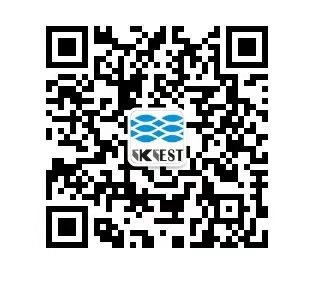 公众号学位要求任职条件计划招聘人数已取得或即将取得国内外高校或科研院所的博士学位1. 年龄不超过35岁；
2. 具有能源、化工、经济学、社会学、管理学、统计学、系统工程、生态、环境、气候、计算机等相关专业知识背景或研究经历（任选一，交叉者优先）；
3．企业联合培养博士后：具有计算机视觉、人工智能等专业方向，参与过计算机视觉、人工智能、多源信息融合等相关研究课题项目，具有电力行业背景或参与过电力行业相关项目的人选优先；
4. 热爱科研，善于知识交叉，勇于接受挑战，具有创新开拓精神；
5. 具有良好的英语听说读写能力、沟通能力和团队协作精神。6
（含企业联合培养博士后1名）01 保障性待遇：​01 保障性待遇：​基础年薪12万起/年青岛市补贴6万/年出站后留青工作25万/人02 研究所支持：02 研究所支持：优秀博士后支持计划优秀博士后支持计划一等资助60万二等资助40万三等资助20万03 所外支持：03 所外支持：中科院特别研究助理一等60万、二等40万、三等20万山东省博新计划40万山东省博后创新项目10万、5万、3万国家博新计划63万国家博管办面上资助12万、8万国家博管办特别资助站前18万、站中18万04 研究所福利：04 研究所福利：• 出站后留所工作，可优先选聘编制岗位，博后期间成果算入在所工作成果；• 按青岛市社会保险和住房公积金政策，缴纳五险一金• 双休、法定节假日休假，带薪寒假/暑假• 工会福利：节日礼品、生日补贴、免费体检等• 子女教育：享受中科院幼儿园针对内部职工定向招生待遇、职工子女入园保教费补贴等• 出站后留所工作，可优先选聘编制岗位，博后期间成果算入在所工作成果；• 按青岛市社会保险和住房公积金政策，缴纳五险一金• 双休、法定节假日休假，带薪寒假/暑假• 工会福利：节日礼品、生日补贴、免费体检等• 子女教育：享受中科院幼儿园针对内部职工定向招生待遇、职工子女入园保教费补贴等